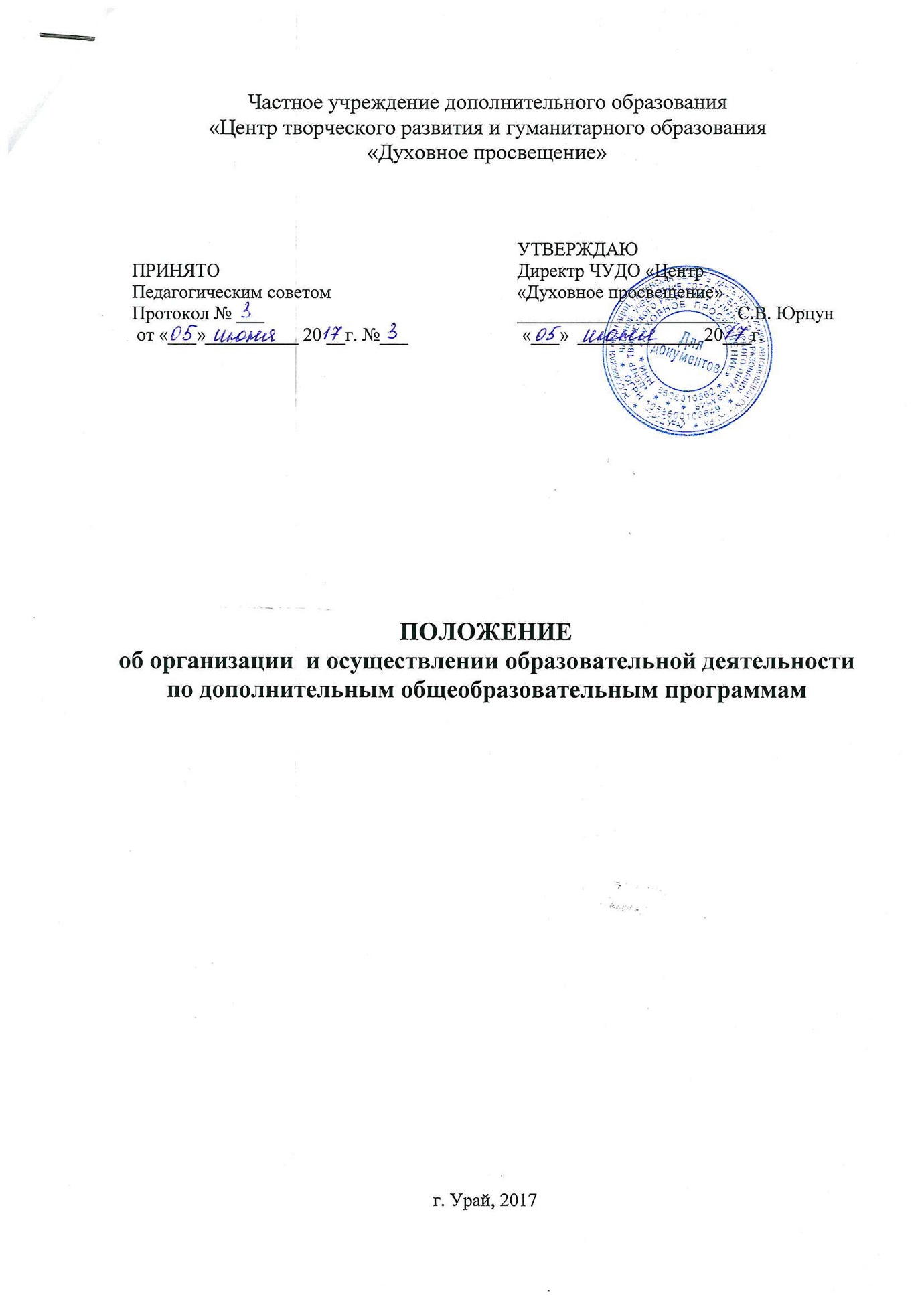 Общие положения 1.1. Положение об организации и осуществлении образовательной деятельности  по дополнительным общеобразовательным программам (далее – Положение) Частного учреждения дополнительного образования «Центр творческого развития и гуманитарного образования «Духовное просвещение» (далее – Учреждение) определяет порядок организации и осуществления образовательной деятельности  по дополнительным общеобразовательным программам (в том числе по реализации дополнительных общеобразовательных программ на платной основе), обеспечивающим оптимизацию условий для самореализации личности, свободного развития её способностей, мотивации к творчеству и познанию, с учетом предоставления права выбора формы получения образования. 1.2. Положение разработано в соответствии с Конвенцией ООН о правах ребенка, Конституцией Российской Федерации, Федеральным законом РФ от 29 декабря 2012 г. № 273-ФЗ «Об образовании в Российской Федерации», приказом Министерства образования и науки Российской Федерации от 29 августа 2013 г. № 1008 «Об утверждении Порядка организации и осуществления образовательной деятельности по дополнительным общеобразовательным программам», Санитарно-эпидемиологическими правилами и нормативами СанПиН 2.4.4.3172-14 «Санитарно-эпидемиологические требования к устройству, содержанию и организации режима работы образовательных организаций дополнительного образования детей», утвержденными Постановлением Главного государственного санитарного врача РФ от 04.07.2014 № 41 (далее – СанПиН), Уставом и локальными актами Учреждения.  1.3. Образовательная деятельность в Учреждении осуществляется в соответствии с законодательством РФ об образовании, в том числе: обеспечивает реализацию в полном объеме образовательных программ, соответствие качества подготовки обучающихся установленным требованиям, применяемых форм, средств, методов обучения и воспитания возрастным, психофизическим особенностям, склонностям, способностям, интересам и потребностям обучающихся; создает безопасные условия обучения, воспитания обучающихся, присмотра и ухода за обучающимися, их содержания в соответствии с установленными нормами, обеспечивающими жизнь и здоровье обучающихся, работников Учреждения; соблюдает права и свободы обучающихся, родителей (законных представителей) несовершеннолетних обучающихся, работников Учреждения. Организация образовательной деятельности 2.1. Основной целью деятельности Учреждения является осуществление образовательной деятельности по дополнительным общеобразовательным программам. Учреждение реализует образовательные программы в соответствии с лицензией на осуществление образовательной деятельности. 2.2. Образовательная деятельность в Учреждении по дополнительным общеобразовательным программам направлена на:     - формирование и развитие творческих способностей обучающихся;     - удовлетворение индивидуальных потребностей обучающихся в интеллектуальном, художественно-эстетическом, нравственном и интеллектуальном развитии;     - формирование культуры здорового и безопасного образа жизни, укрепление здоровья обучающихся;     -обеспечение духовно-нравственного, гражданско-патриотического, военно-патриотического, трудового воспитания обучающихся;      - выявление, развитие и поддержку талантливых обучающихся, а также лиц, проявивших выдающиеся способности;      - профессиональную ориентацию обучающихся;      - создание и обеспечение необходимых условий для личностного развития, укрепление здоровья, профессионального самоопределения и творческого труда обучающихся;       - социализацию и адаптацию обучающихся к жизни в обществе;       - формирование общей культуры обучающихся;       - удовлетворение иных образовательных потребностей и интересов обучающихся, не противоречащих законодательству Российской Федерации, осуществляемых за пределами федеральных государственных образовательных стандартов и федеральных государственных требований. В Учреждении обеспечивается равный доступ обучающихся к образованию с учетом разнообразия особых образовательных потребностей и индивидуальных возможностей. Организация образовательного процесса Учреждения регламентируется образовательными программами, учебным планом, календарным учебными графиком, расписанием учебных занятий, утвержденных директором. Учреждение принимает локальные нормативные акты по основным вопросам организации и осуществления образовательной деятельности, в том числе регламентирующие правила приема обучающихся, режим занятий обучающихся, формы, периодичность и порядок текущего контроля освоения дополнительных общеобразовательных программ и промежуточной аттестации обучающихся, обучение по индивидуальному маршруту (в том числе ускоренное обучение) в пределах осваиваемых образовательных программ, порядок и основания перевода, отчисления и восстановления обучающихся, порядок оформления возникновения и прекращения отношений между Учреждением и обучающимися и (или) родителями (законными представителями) несовершеннолетних обучающихся. Учреждение самостоятельно разрабатывает и утверждает образовательные программы, определяет содержание дополнительных общеразвивающих программ и сроки обучения по ним, ежегодно обновляет дополнительные общеобразовательные программы с учетом развития науки, техники, культуры, экономики, технологий и социальной сферы. Учреждение несет ответственность за выбор образовательных программ, принятых к реализации. Образовательная программа включает в себя учебный план, рабочие программы учебных предметов, курсов, дисциплин (модулей), оценочные и методические материалы, а также иные компоненты, обеспечивающие воспитание и обучение обучающихся. Учебный план образовательной программы определяет перечень, трудоемкость, последовательность и распределение по периодам обучения учебных предметов, курсов, дисциплин (модулей), иных видов учебной деятельности обучающихся, формы их промежуточной аттестации и подведения итогов реализации дополнительных общеразвивающих программ.  Реализация дополнительных общеобразовательных программ сопровождается осуществлением текущего контроля освоения дополнительных общеобразовательных программ и проведением промежуточной аттестации обучающихся, формы, периодичность и порядок проведения которых устанавливаются Положением о текущем контроле освоения дополнительных общеобразовательных программ, промежуточной аттестации обучающихся, подведении итогов реализации дополнительных общеобразовательных программ. Дополнительные общеобразовательные программы реализуются Учреждением, как самостоятельно, так и посредством сетевых форм их реализации. Использование сетевой формы реализации образовательных программ осуществляется на основании договора о сетевом взаимодействии и сотрудничестве. Образовательная деятельность в Учреждении осуществляется в одновозрастных и разновозрастных объединениях по интересам (ансамбли, группы, театры и другие), а также индивидуально. Занятия в объединениях проводятся по группам, подгруппам, индивидуально или всем составом объединения по дополнительным общеобразовательным программам различной направленности. При реализации дополнительных общеобразовательных программ используются различные образовательные технологии, в том числе дистанционные образовательные технологии, электронное обучение, может применяться форма организации образовательной деятельности, основанная на модульном принципе представления содержания образовательной программы и построения учебных планов. При реализации дополнительных общеобразовательных программ предусматриваются как аудиторные, так и внеаудиторные (самостоятельные) занятия, предлагаются различные формы организации образовательного процесса: занятия в учебном кабинете; лекции, посещение выставок, концертов, спектаклей; участие в массовых мероприятиях, соревнованиях, конкурсах, предметных олимпиадах, фестивалях,                походах и т.п. Перевод обучающихся с образовательной программы предыдущего уровня (года освоения, этапа, модуля) на следующий уровень (год освоения, этап, модуль) осуществляется в соответствии с действующим законодательством и производится  по решению Педагогического совета Учреждения. Для наиболее полного удовлетворения образовательных потребностей обучающихся, занимающихся творческой и исследовательской деятельностью и имеющих достижения разного уровня, а также для обучающихся с ограниченными возможностями здоровья, возможно построение индивидуального маршрута обучения в рамках реализуемой дополнительной общеобразовательной программы. Использование при реализации дополнительных общеобразовательных программ методов и средств обучения и воспитания, образовательных технологий, наносящих вред физическому или психическому здоровью обучающихся, запрещается. В работе объединений при наличии условий и согласия педагога (руководителя объединения) могут участвовать совместно с детьми их родители (законные представители), выпускники объединений без включения их в основной состав. При реализации дополнительных общеобразовательных программ Учреждение может организовывать и проводить массовые мероприятия, создавать необходимые условия для совместного труда и (или) отдыха обучающихся, родителей (законных представителей). Образовательная организация может осуществлять образовательную деятельность по государственным заданиям и за счет средств физических и (или) юридических лиц по договорам об оказании платных образовательных услуг, т.е. оказывать платные образовательные услуги. Участники образовательных отношений 3.1. Участниками образовательных отношений являются обучающиеся, родители (законные представители) несовершеннолетних обучающихся, педагогические работники и их представители, организации, осуществляющие образовательную деятельность. 3.2. К обучающимся относятся учащиеся - лица, осваивающие дополнительные общеобразовательные программы. Возраст обучающихся не ограничивается нижним и верхним пределами, регламентируется дополнительной общеобразовательной программой. 3.4. Права и обязанности обучающихся, родителей (законных представителей), определяются Уставом, Правилами внутреннего распорядка обучающихся и другими локальными актами Учреждения. 3.5. Порядок приёма, перевода, отчисления учащихся в Учреждение определяется Правила приема, перевода и отчисления  учащихся. 3.6. К освоению дополнительных общеобразовательных программ допускаются любые лица без предъявления требований к уровню образования, если иное не обусловлено спецификой реализуемой образовательной программы. 3.7. В целях соблюдения прав родителей (законных представителе) обучающихся на получение от Учреждения информации по вопросам, касающимся организации и обеспечения образовательного процесса, реализации дополнительной общеобразовательной программы проводятся собрания родителей в объединениях не реже 2 раз в год. Продолжительность и режим занятий 4.1. Учреждение реализует дополнительные общеобразовательные программы в течение всего календарного года, включая каникулярное время. 4.2. Режим занятий обучающихся регламентируется годовым календарным учебным графиком, расписанием занятий Учреждения.  	4.3. 	Учебный год начинается в Учреждении 1 сентября, заканчивается 30 июня.  Начало занятий в группах первого года обучения – в период с 1 по 12 сентября, по мере комплектования групп. 4.4. Расписание занятий объединений составляется для создания наиболее благоприятного режима труда и отдыха детей администрацией Учреждения по представлению педагогических работников с учетом пожеланий родителей (законных представителей), возрастных особенностей детей и установленных санитарно-гигиенических норм. 	4.5. 	Занятия в Учреждении начинаются не ранее 9.00 и заканчиваются не позднее 20.00. Для обучающихся в возрасте 16-18 лет допускается окончание занятий в 21.00. Между занятиями в общеобразовательной организации (независимо от формы обучения) и посещением дополнительных занятий Учреждения должен быть перерыв для отдыха не менее 40 минут. 4.6. Продолжительность учебных занятий в объединении зависят от направленности дополнительных общеобразовательных программ. Рекомендуемая продолжительность занятий определяется в академических часах, в соответствии с возрастными и психолого-педагогическими особенностями обучающихся и нормами СанПиН, не должна превышать в учебные дни - 3-х академических часов в день, в выходные и каникулярные дни - 4 академических часов в день. 4.7. Продолжительность занятия (академического часа) – 40-45 минут, для обучающихся дошкольного возраста - 30 минут. После каждого академического часа и между учебными группами устанавливается перерыв длительностью менее 10 минут для отдыха и проветривания помещений.  4.8. Занятия с использованием компьютерной техники организуются в соответствии с гигиеническими требованиями к персональным электронно-вычислительным машинам и организации работы. 4.9. Продолжительность непрерывного использования на занятиях интерактивной доски для детей 7-9 лет составляет не более 20 минут, старше 9 лет - не более 30 минут. 4.10. Занятия, направленность которых предусматривает трудовую деятельность, организуются и проводятся в соответствии с санитарно-эпидемиологическими требованиями к безопасности условий труда работников, не достигших 18-летнего возраста. 4.11. В период школьных каникул учебные группы могут работать по специальному расписанию, занятия могут быть перенесены на утреннее и дневное время. В соответствии с образовательными программами занятия могут проходить в форме экскурсий, походов, экспедиций, соревнований,  работы творческих  групп и др.. 4.12. В праздничные дни в соответствии с планом работы Учреждения возможно проведение массовых мероприятий и мероприятий воспитательного характера, в рамках действующего трудового законодательства Российской Федерации 4.13. Режим работы Учреждения с 2 июля по 31 августа определяется администрацией Учреждения.4.14. В летний период образовательный процесс продолжается в соответствии с дополнительной общеобразовательной программой в форме концертной деятельности, походов, экскурсий, экспедиций, выездов коллективов в летние оздоровительные лагеря. Состав обучающихся в этот период может быть переменным.  4.15. Продолжительность обучения в объединении по дополнительным общеобразовательной программам составляет 1 год.Комплектование учебных групп 5.1. Комплектование учебных групп производится в соответствии с учебным планом  в пределах утвержденных средств на текущий учебный год. 5.2. Основное комплектование объединений проводится ежегодно в период с 25 августа по 12 сентября текущего года. Возможен дополнительный набор обучающихся в течение учебного года на свободные места в группы первого, второго и последующих годов обучения. 5.3. Каждый обучающийся в течение учебного года может переходить из объединения в объединение при наличии свободных мест и знаний, умений и навыков, необходимых для успешного освоения дополнительной общеобразовательной программы. 5.4. Прием обучающихся на свободные места в группы второго и последующих годов обучения осуществляется по результатам собеседования с педагогом (руководителем объединения).  5.5. Возраст обучающихся, зачисляемых в учебные группы, определяется дополнительной общеобразовательной программой с учетом ее  содержания и специфики. 5.6. Обучающийся имеет право заниматься в нескольких объединениях Учреждения, но не более 3-х, при условии, что объем максимальной нагрузки на обучающегося не превышает 12 часов в неделю.  5.7. Наполняемость групп обучающихся в объединениях определяется дополнительными общеобразовательными программами, исходя из психологопедагогической целесообразности, с учетом СанПиН, возраста обучающихся, специфики и направленности деятельности объединения. Посещение обучающимися учебных занятий фиксируется педагогами дополнительного образования в журнале учета рабочего времени. В случае снижения фактической посещаемости в течение учебного года объединения должны быть объединены или расформированы. Обучающимся может быть предложено обучение по дополнительным общеобразовательным программам того же направления (при наличии в Учреждении) или переход в другое объединение. В объединение второго и последующего годов обучения могут быть зачислены обучающиеся, успешно прошедшие собеседование. 